Academic Language Monopoly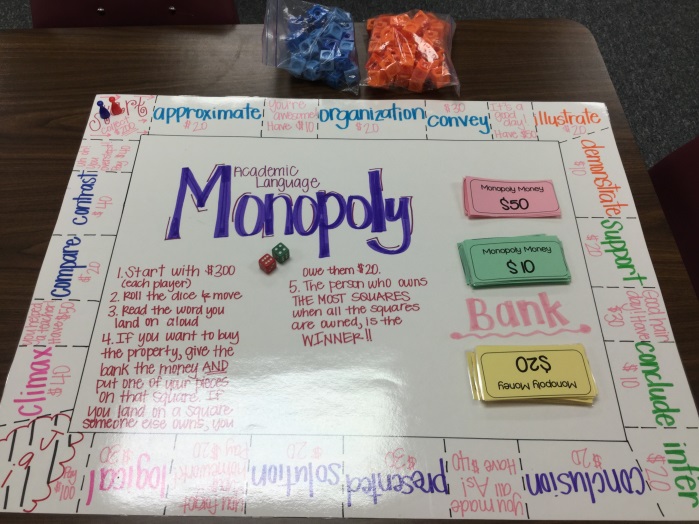 Start with $300 for each playerRoll the dice and moveRead the word you land on aloudIf you want to buy the property, give the bank the price listed in that box AND put one of your pieces on that propertyIf you land on a box that someone else owns, you owe them $20The winner is determined by who owns the most property.  A tie-breaker could be who has the most money